National Institute of Textile Engineering and Research (NITER)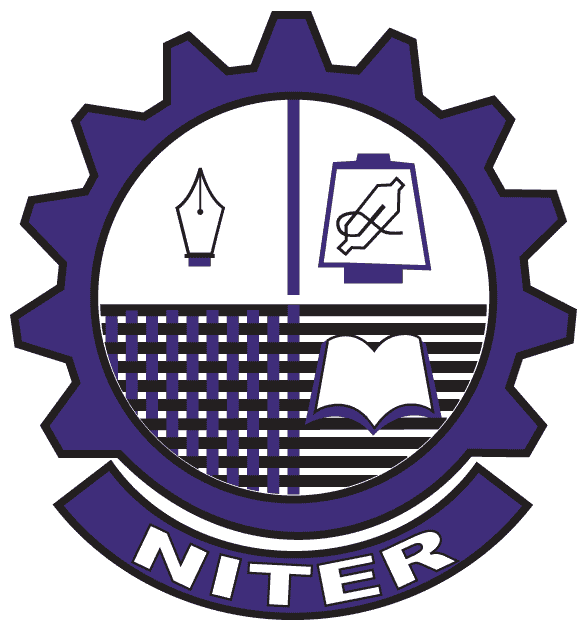 Nayarhat, Savar, Dhaka-1350Job Application FormI, the undersigned, declare that the above information is true and correct to the best of my knowledge and belief.Applicant’s SignatureDate: ___________ 1.Position (Applying)	 Position (Applying)	 Position (Applying)	 Position (Applying)	 2.Applicant’s Name	 Applicant’s Name	 Applicant’s Name	 Applicant’s Name	 3.Date of Birth 	Date of Birth 	Date of Birth 	Date of Birth 	4.Mobile NumberMobile NumberMobile NumberMobile Number5.E-mail AddressE-mail AddressE-mail AddressE-mail Address6.Contact AddressContact AddressContact AddressContact Address7.Permanent AddressPermanent AddressPermanent AddressPermanent Address8.Father’s Name		Father’s Name		Father’s Name		Father’s Name		9.Mother’s Name	Mother’s Name	Mother’s Name	Mother’s Name	10.NID NumberNID NumberNID NumberNID Number11.Nationality 		Nationality 		Nationality 		Nationality 		12.ReligionReligionReligionReligion13.Educational Qualifications: Educational Qualifications: Educational Qualifications: Educational Qualifications: Educational Qualifications: Educational Qualifications: Educational Qualifications: Educational Qualifications: Educational Qualifications: Educational Qualifications: Educational Qualifications: 13.SlExam/Degree NameInstitute NameInstitute NameInstitute NameBoard/UniversityBoard/UniversityGroup/ Dept.Passing Year Passing Year Result13.a.S.S.C13.b.H.S.C13.c.Bachelor13.d.Master13.e.M.Phil.13.f.PhD13.g.Others (if any)14.Work Experiences: Work Experiences: Work Experiences: Work Experiences: Work Experiences: Work Experiences: Work Experiences: Work Experiences: Work Experiences: Work Experiences: Work Experiences: 14.SlDesignationDesignationOrganization Organization TenureTenureTenureTenureTenureTenure14.SlDesignationDesignationOrganization Organization From ToToToTotalTotal14.a.14.b.14.c.14.Total Experiences:Total Experiences:Total Experiences:_________Years _________ Months_________Years _________ Months_________Years _________ Months_________Years _________ Months_________Years _________ Months_________Years _________ Months_________Years _________ Months_________Years _________ Months15.Number of Publications (if any): Number of Publications (if any): Number of Publications (if any): Number of Publications (if any): Number of Publications (if any): Number of Publications (if any): Number of Publications (if any): Number of Publications (if any): Number of Publications (if any): Number of Publications (if any): Number of Publications (if any): 16. Attachments:Attachments:Attachments:Attachments:Attachments:Attachments:Attachments:Attachments:Attachments:Attachments:Attachments: